Муниципальное бюджетное образовательное учреждение дополнительного образования детей Дом детского творчестваКраеведческая викторина для обучающихся 5-7 классовСоставитель:Носкова И. А., методистТисуль2012Уважаемые ребята!Просим тебя ответить на вопросы по краеведению.Задания состоят из двух частей. Вопросы первой части состоят из тестовых заданий, для которых нужно выбрать один или несколько вариантов ответа и отметить буквенное обозначение выбранных ответов в специальном бланке. Во второй части необходимо дать ответы на вопросы и вписать в бланк. Будь внимательным. Все записи в бланке должны быть разборчивы, желательно выполнены печатными буквами. Сделанные исправления в бланке ответов должны читаться однозначно.Задания части 1В каком году была образована Кемеровская область?А.	в  1918 году;Б.	в  1932 году;В.	в  1942 году;	Г.	в  1943 году.Какова площадь Кемеровской области? А. 	94,5 кв. км;Б.	96,2 кв. км;В.	95,2 кв. км;Г.	95,7 кв.км.Что в переводе с тюркского языка означает название «Алатау»?А.	Черный камень;Б.	Белые горы;В.	Изумрудный камень;Д.	Пестрые горы.С какими регионами  граничит Кемеровская область?А.	Омская область;Б.	Новосибирская область;В.	Республика Тыва;Г.	Томская область;Д.	Республика Хакасия;Е.	Алтайский край;Ж. 	Красноярский край;З.	Республика Горный АлтайКакова длина границ Кемеровской области?А.	;Б.	;В.	;Г.	.Назовите самый северный город Кузбасса.А.	Полысаево;Б.	Юрга;В.	Мариинск;Г.	Осинники.Назовите самый южный город Кузбасса.А.	Междуреченск;Б.	Таштагол;В.	Новокузнецк;Г.	Киселевск.Назовите самую высшую точку Кемеровской области.А.	г. Мустаг;Б.	г. Верхний Зуб;В.	г. Большой Каным;Г.	г. Большой Зуб.Назовите самый низкий горный хребет на западе Кемеровской области.А.	Салаирский кряж;Б.	Кузнецкий Алатау;В.	Горная Шория.Назовите коренных жителей Кузбасса.А.	телеуты;Б.	хакасы;В.	шорцы;Г.	теленгиты.Как звали первооткрывателя угля в Кузбассе?А. 	Федор Еремеев;Б.	Михайло Волков;В.	Дмитрий Попов;Г.	Стафий Харламов.Кто из выдающихся ученых геологов дал нашему краю имя «Кузбасс»?А.	 В. Н. ТатищевБ.	С. П. Крашенинников;В.	П. А. Чихачев;Г.	Л. И. Лутугин.Кто был первым картографом, изобразившим в виде карты – чертеж территории Кемеровской области?А.	С. У. Ремезов;Б.	А. Н. Державин;В.	Д. Г. Миссершмидт;Г.	И. Г. Гмелин.В каком году был основан Кузнецкий острог?А.	в 1604 году;Б.	в 1618 году;В.	в 1622 году;Г.	в 1624 году.В Берлинском Трептов-парке стоит известный миру памятник «Воину освободителю». Скульптор Е. Вучетич увековечил подвиг нашего земляка, который рискуя жизнью спас немецкую девочку во время штурма Берлина. Кто из наших героев земляков послужил прообразом памятника?А. 	 Н.И. Трофимов;Б.   	И.Р. Васильев;В.   	Н.И. Масалов;Г.  	 Г.И. Красильников.Среди самых известных людей планеты есть и наш земляк – летчик-космонавт дважды Герой Советского Союза, почетный гражданин Кемеровской области?А.  	П.А. Беляев;Б. 	А.А. Леонов;В.  	В.Н. Волков;Г.  	В.Н. Кубасов.Каждый третий выстрел, произведенный на фронтах Великой Отечественной войны, был из пороха, произведенного именно на этом заводе города Кемерово:А. 	Азотнотуковый завод;Б. 	Коксохимзавод;В. 	«Прогресс»;Г. 	«Карболит».Где в нашей области расположены памятники наскальной живописи?А. 	д. Писанная Яшкинского района;Б. 	д. Новороманова Юргинского района;В. 	с. Тарасово Промышленновского района;Г. 	ст. Тутальская Юргинского района.Какими полезными ископаемыми богата территория Кемеровской области?А. 	каменный уголь;Б. 	бурый уголь;В. 	уран;Г. 	золото;Д. 	тальк;Е.	 железные руды;З. 	нефелиновые руды и бокситы.Назовите месторождение минеральных вод, расположенных в Кузбассе.А. 	Борисовское;Б. 	Карачинское;В. 	Терсинское;Г. 	Березово-Ярское.Какие хвойные породы деревьев произрастают на территории нашей области?А. 	кедр;Б. 	сосна сибирская;В.	кипарис;Г. 	пихта;Д. 	лиственница;Е. 	ель;Ж. 	секвойя;З.	 сосна обыкновенная;И.	 можжевельник.Назовите самую большую по высоте и протяженности горную систему Кемеровской области.А.	Салаирский кряж;Б.	Кузнецкий Алатау;В.	Горная Шория.Назовите самую большую водную артерию Кузбасса?А.	Томь;Б.	Кия;В.	Обь;Г.	Кондома.На какой реке расположен город Мариинск?А.	Томь;Б.	Иня;В.	Верхняя Терсь;Г.	Кия.Бассейну какой реки принадлежат все реки Кузбасса?А.	Обь;Б.	Томь;В.	Енисей;Г.	Чулым.Кусты какого растения самые морозостойкие?А.	малина;Б.	черемуха;В.	черная смородина;Г.	бузина.Назовите дерево, древесина которого не гниет.А.	пихта;Б.	ель;В.	лиственница;Г.	кедр.Назовите растение-хищник.А.	росянка;Б.	бузина;В.	зверобой;Г.	ландыш.Назовите дерево, которое было позывным у первого космонавта Ю.А. Гагарина.А.	 ель;Б.	кедр;В.	береза;Г.	тополь.Назовите гриб, паразитирующий на березе.А.	опята;Б.	чага;В. 	сморчок;Г.	строчок.Назовите самого крупного оленя наших лесов.А.	косуля;Б.	кабарга;В.	лось;Г.	марал.Из шкурки какого зверька делали королевские мантии?А.	соболь;Б.	лисица;В.	колонок.Г.	горностай.Какие из перечисленных растений занесены в Красную книгу Кемеровской области?А.	Радиола розоваяБ.	Кандык сибирскийВ.	Липа сибирскаяГ.	Береза	Какие из представленных видов животных обитают на территории нашей области?А.	волк; 					Д.	рысь;	Б.	заяц; 					Е.	барсук;В.	медведь черный; 			Ж.	енот;Г.	медведь бурый;			З.	росомахаКакие из перечисленных видов птиц занесены в красную книгу?А.	Глухарь;Б.	Сапсан;В.	Черный аист;Г.	Орлан-белохвост.Задания части 2По указу какого царя в 1718 году в Сибирь была снаряжена научная экспедиция, которую возглавил доктор медицины Даниэль Готлиб Мессершмидт?Какие цвета присутствуют на флаге Кемеровской области?Назовите поэта и композитора, создавшего Гимн Кемеровской области.Благодаря какому полезному ископаемому наш край называют Кузбассом?На какой реке находится Белокаменный плес?Назовите самое древнее дерево Кузбасса.Назовите самый большой водопад родного края.Определите о каком районе идет речь.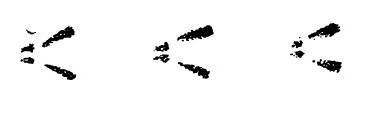  Район впервые образован 4 сентября 1924 года. Основные отрасли промышленности: угольная, промышленность строительных материалов, пищевая. Объектом туризма является озеро Большой Берчикуль, р. Кия, Макаракский водопад.Определите какому животному принадлежат данные следы:А.            Б.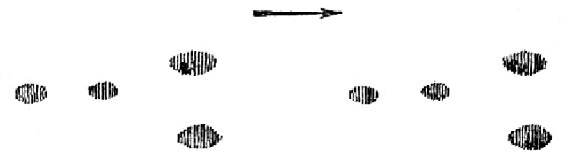 Определите птицу:                                             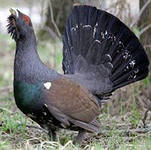 